ПРОЕКТПРОЕКТ ВНЕСЕНИЯ ИЗМЕНЕНИЙ В ГЕНЕРАЛЬНЫЙ ПЛАН МУНИЦИПАЛЬНОГО ОБРАЗОВАНИЯ «ЗЕЛЕНОГРАДСКИЙ 
ГОРОДСКОЙ ОКРУГ» КАЛИНИНГРАДСКОЙ ОБЛАСТИПРИМЕНИТЕЛЬНО К НАСЕЛЕННОМУ ПУНКТУ 
«ПОСЕЛОК ПОВАРОВКА» В ЧАСТИ ИЗМЕНЕНИЯ ЕГО ГРАНИЦМатериалы по обоснованию генерального планаРаздел 2. Проектная часть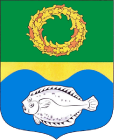 2023 годПРОЕКТ ВНЕСЕНИЯ ИЗМЕНЕНИЙ В ГЕНЕРАЛЬНЫЙ ПЛАН МУНИЦИПАЛЬНОГО ОБРАЗОВАНИЯ «ЗЕЛЕНОГРАДСКИЙ ГОРОДСКОЙ ОКРУГ» КАЛИНИНГРАДСКОЙ ОБЛАСТИПРИМЕНИТЕЛЬНО К НАСЕЛЕННОМУ ПУНКТУ 
«ПОСЕЛОК ПОВАРОВКА» В ЧАСТИ ИЗМЕНЕНИЯ ЕГО ГРАНИЦМатериалы по обоснованию генерального планаРаздел 1. Проектная частьДиректор									Добшикова Т.В.Заместитель директора по территориальному планированию				Черненко П.В.2023 годСОСТАВ МАТЕРИАЛОВвнесения изменений в генеральный план муниципального образования «Зеленоградский городской округ» Калининградской области применительно к населенному пункту «поселок Поваровка» в части изменения его границ* Проектом внесения изменений не предусмотрены, графические и текстовые материалы действуют в редакции генерального плана муниципального образования «Зеленоградский городской округ», утвержденного решением окружного Совета депутатов муниципального образования «Зеленоградский городской округ» от 24.06.2019 № 320 (в редакции постановления Правительства Калининградской области от 31.03.2021 № 166).АВТОРСКИЙ КОЛЛЕКТИВОГЛАВЛЕНИЕОБОСНОВАНИЕ ВЫБРАННОГО ВАРИАНТА РАЗМЕЩЕНИЯ ОБЪЕКТОВ МЕСТНОГО ЗНАЧЕНИЯ Варианты развития градостроительной системыВ целях обоснования выбранного варианта размещения объектов местного значения в границах населённого пункта пос. Поваровка Зеленоградского муниципального округа, на основе анализа градостроительной системы всей территории муниципального образования, сценариев развития муниципального образования определены возможные варианты развития территории пос. Поваровка, функционального зонирования территории, в том числе, параметров предлагаемых к установлению функциональных зон.В части всей территории Зеленоградского муниципального округа: генеральным планом Зеленоградского муниципального округа, утверждённым постановлением Правительства Калининградской области от 31 марта 2021 г. № 166 «О внесении изменений в генеральный план муниципального образования «Зеленоградский городской округ» (далее также «утверждённый генеральный план муниципального образования», «утверждённый генеральный план»), предложены три сценария социально-экономического развития муниципального образования: «инерционный», «базовый» и «оптимистический».«Инерционный» сценарий предусматривает сохранение существующих тенденций социально-экономического развития. Развитие экономики в данном варианте прогноза будет обусловлено нестабильностью макроэкономической конъюнктуры, инерционными темпами роста основных отраслей. «Базовый» сценарий представляется наиболее реалистичным сценарием развития. Предусматривает постепенное восстановление темпов роста ключевых отраслей экономики. Предполагает реализацию на территории Зеленоградского муниципального округа нескольких значительных инвестиционных проектов в области рекреации и туризма. Улучшение демографической ситуации за счёт повышения рождаемости и привлечения мигрантов, подготовка проектов и изысканий для реализации природоохранных мероприятий. Создание рекреационной сферы, создание системы мониторинга реализации проектных решений. Разработка программ реализации градостроительной документации всех уровней. «Оптимистический» сценарий предполагает ускорение темпов индустриального развития, появление новых производств. Масштабное привлечение инвестиций в профильные отрасли экономики и освоение новых отраслей, значительное улучшение демографической ситуации, прирост населения за счёт миграционного притока. В числе развития прочих отраслей – так же развитие туристско-рекреационного комплекса как основы экономики Зеленоградского муниципального округа.В условиях различных вариантов социально-экономического развития Зеленоградского муниципального округа предложены соответствующие им варианты развития пространственных систем.При «инерционном» сценарии основное развитие получит г. Зеленоградск за счет развития рекреационной деятельности, социокультурного обслуживания. Сельские населенные пункты получат развитие за счет жилищного строительства. «Базовый» сценарий предполагает реализацию градостроительного развития территории Зеленоградского муниципального округа в соответствии с мероприятиями, определёнными в проекте Генерального плана. Проектом предусматривается изменение урбанизированного каркаса за счет развития транспортной инфраструктуры и ряда населенных пунктов. Для пространственного развития первоочередными являются разработка градостроительной документации всех уровней, окончание формирования базы земельного кадастра и полного пакета документов, определяющих правовой статус каждого земельного участка. Генеральный план позволит оптимизировать структуру расселения, определит наиболее приемлемые направления развития населённых пунктов, упорядочит и оптимизирует сложившуюся застройку, транспортную схему, развитие инженерной инфраструктуры. На территории муниципального округа будут сформированы и обозначены функциональные зоны, размещение объектов, в границах которых будет происходить в соответствии с целевым назначением. «Оптимистический» сценарий предполагает значительное повышение уровня и качества жизни населения, развитие экономики муниципального округа, что спровоцирует значительное повышение темпов и объёмов строительства, усиление опорных узлов градостроительной системы. В этом сценарии повышается уровень благоустроенности территорий и жилищ, значительно улучшается экологическая обстановка как за счёт оптимизации использования территории, так и за счёт применения инновационных технологий. Значительное развитие получает сфера рекреации, объекты культурного наследия активно вовлекаются в рекреационную деятельность.«Базовый» и «оптимистический» сценарии развития предполагают, а «инерционный» сценарий допускает освоение территорий муниципального образования для размещения объектов рекреационного и туристического назначения.Варианты функционального зонирования территорииУтверждённым генеральным планом муниципального образования определены основные задачи территориально-пространственной организации территории муниципального образования и основные принципы, обеспечивающие его устойчивое развитие.Основные задачи территориально-пространственной организации сводятся к развитию и упорядочиванию их сложившейся планировочной структуры. Основными принципами, обеспечивающими устойчивое развитие Зеленоградского муниципального округа, являются:- развитие производственного и туристско-рекреационного комплекса;- развитие и совершенствование транспортных схем и организация дорожного движения;- организация контроля за химическим составом выхлопных газов транспорта;- организация СЗЗ и озеленение СЗЗ;- формирование благоприятной окружающей среды муниципального округа путем ландшафтной организации территорий, создания системы зеленых насаждений населенных пунктов. В комплексе с мероприятиями по восстановлению природной среды, организуется система парков, объединенных зелеными насаждениями бульваров.В отношении территории населённого пункта пос. Поваровка, в части территории населённого пункта в утверждённых границах, задачи территориально-пространственной организации решены утверждённым генеральным планом муниципального образования. На территории пос. Поваровка в утверждённых границах генеральным планом установлены следующие виды функциональных зон:- жилая зона. Предназначена для застройки преимущественно: индивидуальными жилыми домами (кол-во этажей до 3 этажей), малоэтажными жилыми домами (этажность до 4 этажей), и сопутствующими объектами первичной ступени культурно-бытового обслуживания;- многофункциональная общественно деловая зона. Предназначена для застройки объектами делового, общественного, коммерческого и коммунально-бытового назначения, с размещением сопутствующих объектов инженерной и транспортной инфраструктуры, а также объектами, необходимых: для осуществления производственной и предпринимательской деятельности;- зона специализированной общественной застройки. Предназначена для застройки преимущественно объектами социального назначения в том числе отдельно стоящими объектами дошкольных образовательных организаций, общеобразовательных организаций, организаций дополнительного образования, объектов культуры и искусства, здравоохранения, социального назначения, объектов физической культуры и массового спорта, культовых зданий, сооружений с размещением сопутствующих объектов инженерного и транспортного обеспечения;- зона озеленённых территорий общего пользования. Зона озелененных территорий общего пользования (лесопарки, парки, сады, скверы, бульвары, городские леса) предназначена для размещения городских парков, скверов, садов, бульваров, набережных, городских лесов, зеленых насаждений, предназначенных для благоустройства территории, размещения плоскостных спортивных сооружений;- зона сельскохозяйственного использования. Предназначена для размещения объектов сельскохозяйственного назначения, предназначенных для ведения сельского хозяйства, садоводства, личного подсобного хозяйства, ведения крестьянского фермерского хозяйства, развития объектов сельскохозяйственного назначения, а также сопутствующими объектами инженерной и транспортной инфраструктуры, объектами первичной ступени культурно-бытового обслуживания;- зона транспортной инфраструктуры. Предназначена преимущественно для размещения объектов автомобильного транспорта, объектов транспортной инфраструктуры иных видов, объектов улично-дорожной сети и сопутствующих объектов;- коммунально-складская зона. Предназначена для размещения коммунальных предприятий, в том числе сооружений для хранения транспорта, складов, сопутствующей инженерной и транспортной инфраструктуры, а также коммерческих объектов, объектов общественно-делового назначения, обслуживания, допускаемых к размещению в коммунальных зонах.Параметры установленных генеральным планом функциональных зон приведены в разделе 3.1.4 «Функционально-планировочный баланс территории» раздела 1 «Аналитическая часть» материалов по обоснованию проекта внесения изменений в генеральный план. Проект внесения изменений в генеральный план не предполагает изменения состава, границ и параметров функциональных зон в части территории населённого пункта пос. Поваровка в утверждённых границах.При определении границ и параметров функциональных зон на территории, планируемой к включению в границы населённого пункта пос. Поваровка учтены основные принципы, обеспечивающие устойчивое развитие муниципального образования: развитие туристско-рекреационного комплекса; формирование благоприятной окружающей среды муниципального округа.На территории пос. Поваровка, планируемой к включению в границы населённого пункта, устанавливаются следующие виды функциональных зон:- многофункциональная общественно деловая зона. Предназначена для застройки объектами делового, общественного, коммерческого и коммунально-бытового назначения, с размещением сопутствующих объектов инженерной и транспортной инфраструктуры, а также объектами, необходимых: для осуществления производственной и предпринимательской деятельности;- курортная зона. Курортная зона предназначена для размещения объектов санаторно-курортного лечения.Курортная зона устанавливается в западной части территории, планируемой к включению в границы населённого пункта пос. Поваровка, вблизи береговой линии Балтийского моря.Многофункциональная общественно-деловая зона на территории, планируемой к включению в границы населённого пункта пос. Поваровка, должна предполагать размещение объектов общественно-делового назначения как самостоятельного использования, так и объектов, функционирование которых прямо связано с планируемой на сопредельной территории курортной зоной. С учётом необходимости размещения в границах многофункциональной общественно-деловой зоны объектов обслуживания сопредельной курортной зоны, отношение планируемых к установлению площадей этих функциональных зон для целей проекта внесения изменений в генеральный план было принято 2/1. Площадь планируемой на территории, включаемой в границы населённого пункта пос. Поваровка многофункциональной общественно-деловой зоны принята 319,54 га, площадь курортной зоны 160,54 га.ОЦЕНКА ВОЗМОЖНОГО ВЛИЯНИЯ ПЛАНИРУЕМЫХ 
ДЛЯ РАЗМЕЩЕНИЯ ОБЪЕКТОВ МЕСТНОГО ЗНАЧЕНИЯ ЗЕЛЕНОГРАДСКОГО МУНИЦИПАЛЬНОГО ОКРУГА 
НА КОМПЛЕКСНОЕ РАЗВИТИЕ ТЕРРИТОРИЙПланируемые для размещения на территории населённого пункта пос. Поваровка объекты местного значенияОбъекты местного значения муниципального образования «Зеленоградский муниципальный округ Калининградской области», размещение которых планируется генеральным планомУтверждённым генеральным планом Зеленоградского городского округа в границах населённого пункта пос. Поваровка планируется размещение объектов местного значения:- детского сада (строительство) на 50 мест;- средней общеобразовательной школы, вместимость образовательного учреждения следует определить проектом;- Дома культуры с библиотекой (строительство), ориентировочной вместимостью 150 мест;- физкультурно-оздоровительного комплекса (строительство) площадью 500 кв. м;- футбольного поля.Постановлением администрации муниципального образования «Зеленоградский муниципальный округ Калининградской области» от 30 ноября 2022 г. N 3503 (приложение «Прогноз социально-экономического развития муниципального образования «Зеленоградский муниципальный округ Калининградской области» на 2023 год и плановый период 2024 - 2025 года») в отношении территории посёлка Поваровка предусмотрены: реконструкция канализационных очистных сооружений.Объекты местного значения муниципального образования «Зеленоградский муниципальный округ Калининградской области», планируемые проектом внесения изменений в генеральный планС учётом того, что проектом внесения изменений в генеральный план не планируется развитие жилой зоны, дополнительного размещения объектов социально-культурного обслуживания местного значения проектом внесения изменений в генеральный план также не планируется.С учётом планируемого развития территории, планируемой к включению в границы населённого пункта пос. Поваровка, и установления в границах этой территории многофункциональной общественно-деловой зоны, курортной зоны, для обеспечения функционирования, соответственно, объектов делового, общественного, коммерческого назначения, объектов санаторно-курортного лечения, необходимо размещение на территории объектов коммунальной инфраструктуры, элементов улично-дорожной сети.Расчёт и определение параметров планируемых к размещению объектов коммунальной инфраструктуры для целей проекта внесения изменений в генеральный план произведены с учётом возможностей территории, планируемой к включению в границы населённого пункта пос. Поваровка, в части размещения объектов капитального строительства. Оценка возможности территории в части размещения объектов капитального строительства приведена в разделах 3.1.3.1 «Параметры планируемого развития многофункциональной общественно-деловой зоны», 3.1.3.2 «Параметры планируемого развития курортной зоны» раздела 1 «Аналитическая часть» материалов по обоснованию проекта внесения изменений в генеральный план. Расчёт и определение параметров планируемых к размещению объектов коммунальной инфраструктуры для целей проекта внесения изменений в генеральный план произведены для объектов делового, общественного, коммерческого назначения суммарной площадью 4 788,0 тыс. кв. м, объектов санаторно-курортного лечения суммарной площадью 1 926,5 тыс. кв. м.Расчётная потребляемая электрическая мощность для планируемых к размещению объектов делового, общественного, коммерческого назначения, объектов санаторно-курортного лечения, рассчитанная с учётом норм РД 34.20.185-94 «Инструкция по проектированию городских электрических сетей», гл. 2.3., свода правил СП 42.13330.2016 «Градостроительство. Планировка и застройка городских и сельских поселений», составит 370,6 МВт. Расчётное водопотребление при планируемом количестве сотрудников и посетителей объектов, планируемых к размещению на территории, составляющем 22,5 тыс. чел., составит 1 910,0 куб. м/сут., расчётное водоотведение 1 250,0 куб. м/сут.Расчётная потребность в теплоснабжении для зданий различного назначения общей площадью 6 714,5 тыс. кв. м, с учётом норм сводов правил СП 42-101-2003, СП 124.13330.2012, СП 41-104-2000, СНиП 2.04.07, составит 687,5 МВт.С целью обеспечения территории, планируемой к включению в границы населённого пункта пос. Поваровка, коммунальными ресурсами, проектом внесения изменений в генеральный план планируется размещение на указанной территории:- двух комплексов биологической очистки (канализационных очистных сооружений бытовых стоков) производительностью до 550 куб. м/сут.;- очистные сооружения дождевых стоков производительностью 200 куб. м/сутки.С целью доставки коммунальных ресурсов на территорию, планируемую к включению в границы населённого пункта пос. Поваровка, необходимо внести изменения в Схему территориального планирования Калининградской области в части планируемого размещения объектов регионального значения в области электроснабжения – линий электропередачи 110 кВ, трёх электрических подстанций 110/10 кВ мощностью до 120 МВА; объектов регионального значения в области водоснабжения.Протяжённость улиц различных категорий улично-дорожной сети на территории, планируемой к включению в границы населённого пункта пос. Поваровка, в соответствии с Региональными нормативами градостроительного проектирования Калининградской области, утв. постановлением Правительства Калининградской области от 30 июня 2023 г. № 297, таблица 44 указанных нормативов, должна составить не менее 19,2 км. Трассировку улиц, определение зон планируемого размещения объектов улично-дорожной сети, в соответствии с п. 11 ст.1, частью 1 ст. 42 Градостроительного кодекса Российской Федерации, следует осуществлять в ходе подготовке документации по планировке территории.Возможное влияние планируемых для размещения объектов местного значения на комплексное развитие территорииНа основе выполненного анализа существующего положения и проектных предложений определён перечень планируемых для размещения в границах населённого пункта пос. Поваровка объектов местного значения муниципального образования «Зеленоградский муниципальный округ» и сформулирована оценка возможного влияния планируемых для размещения объектов местного значения на комплексное развитие территории:- объекты электроснабжения населения – электрические подстанции 110/10 кВ: надежное обеспечение населения, социальных, коммунальных и иных объектов муниципального образования «Зеленоградский муниципальный округ» электроснабжением. Создание условий для освоения новых территорий в целях гражданского и жилищного строительства. Создание условий для развития малых и средних предприятий. Энергосбережение. Повышение инвестиционной привлекательности территории муниципального округа;- объекты водоотведения – канализационные очистные сооружения, сети и сооружения дождевой канализации: улучшение условий проживания населения городского округа. Сокращение заболеваемости населения. Повышения уровня благоустройства жилого фонда. Снижение загрязнения поверхностных и подземных вод, Повышение инвестиционной привлекательности территории муниципального округа;- объекты – элементы улично-дорожной сети населённого пункта: улучшение условий проживания населения муниципального округа, повышение инвестиционной привлекательности муниципального образования «Зеленоградский муниципальный округ», снижение аварийности автотранспорта, сокращение объемов загрязнения окружающей среды. Повышение инвестиционной привлекательности территории муниципального округа;- объекты физической культуры и массового спорта: Повышение доступности и качества услуг учреждений физической культуры и массового спорта. Привлечение и закрепление на территории молодого населения. Сокращение заболеваемости населения;- объекты образования: повышение доступности дошкольного образования (в особенности в районах массового жилищного строительства). Повышение качества начального, основного и среднего общего образования. Расширение перечня услуг, оказываемых учреждениями образования. Привлечение и закрепление на территории молодого населения и повышение уровня рождаемости на территории муниципального округа.ПЕРЕЧЕНЬ ЗЕМЕЛЬНЫХ УЧАСТКОВ, КОТОРЫЕ ВКЛЮЧАЮТСЯ В ГРАНИЦЫ НАСЕЛЁННОГО ПУНКТА ПОС. ПОВАРОВКА ГОСУДАРСТВЕННОЕ БЮДЖЕТНОЕ УЧРЕЖДЕНИЕ КАЛИНИНГРАДСКОЙ ОБЛАСТИ«ЦЕНТР КАДАСТРОВОЙ ОЦЕНКИ И МОНИТОРИНГА НЕДВИЖИМОСТИ»Дм. Донского ул., д.1, Калининград, 236007, тел. (4012) 604-433 факс (4012) 604-434, e-mail: post.cko39@mail.ru; http://www.cko.gov39.ruГОСУДАРСТВЕННОЕ БЮДЖЕТНОЕ УЧРЕЖДЕНИЕ КАЛИНИНГРАДСКОЙ ОБЛАСТИ«ЦЕНТР КАДАСТРОВОЙ ОЦЕНКИ И МОНИТОРИНГА НЕДВИЖИМОСТИ»Дм. Донского ул., д.1, Калининград, 236007, тел. (4012) 604-433 факс (4012) 604-434, e-mail: post.cko39@mail.ru; http://www.cko.gov39.ruНомер томаОбозначениеНаименованиеПримечание-ПЗПоложение о территориальном планировании--1.1Карта планируемого размещения объектов местного значения городского округа-1.2Карта границ населенных пунктов (в том числе границ образуемых населенных пунктов), входящих в состав городского округа-1.3Карта функциональных зон городского округаIПЗРаздел 1. Аналитическая часть *-IIПЗРаздел 2. Проектная часть *-IIIПЗРаздел 3. Перечень и характеристика основных факторов риска возникновения чрезвычайных ситуаций природного и техногенного характера. Мероприятия по обеспечению пожарной безопасности городского округа и объектов муниципальной собственности *-IVПЗРаздел 4. Исходно-разрешительная документация *--2.1Карта границ городского округа и границ существующих населенных пунктов, входящих в состав городского округа *-2.2Карта местоположения существующих и строящихся объектов местного значения городского округа *-2.3Карта территорий объектов культурного наследия и особо охраняемых природных территорий федерального, регионального, местного значения *-2.4Карта инженерной инфраструктуры городского округа *-2.5Карта транспортной инфраструктуры городского округа *-2.6Карта зон с особыми условиями использования территории *2.7Карта территорий, подверженных риску возникновения чрезвычайных ситуаций природного и техногенного характера *2.8Карта функциональных зон городского округа в редакции генерального плана муниципального образования «Зеленоградский городской округ», утвержденного решением окружного Совета депутатов муниципального образования «Зеленоградский городской округ» от 24.06.2019 № 320 (в редакции постановления Правительства Калининградской области от 31.03.2021 № 166)ДолжностьФамилия, инициалыДиректор ГБУ КО «ЦКОИМН»Добшикова Т.В.Заместитель директора по территориальному планированиюЧерненко П.В. Начальник отдела территориального планированияМехоношина М.В. Заместитель начальника отдела территориального планированияШевень А. Н. Специалист по планированию№ п/пНаименование населенного пунктаКадастровый номер Категория земельКатегория земель к которой планируется отнести земельный участокПлощадь включаемого земельного участка (га)Обоснование включения участка1Поселок Поваровка39:05:000000:574Земли сельскохозяйственного назначенияЗемли населенных пунктов489,11Поселок Поваровка39:05:030612:89Земли сельскохозяйственного назначенияЗемли населенных пунктов489,11Поселок Поваровка39:05:030612:84Земли сельскохозяйственного назначенияЗемли населенных пунктов489,11Поселок Поваровка39:05:030612:98Земли сельскохозяйственного назначенияЗемли населенных пунктов489,11Поселок Поваровка39:05:030614:16Земли сельскохозяйственного назначенияЗемли населенных пунктов489,11Поселок Поваровка39:05:030612:93Земли сельскохозяйственного назначенияЗемли населенных пунктов489,11Поселок Поваровка39:05:030612:100Земли сельскохозяйственного назначенияЗемли населенных пунктов489,11Поселок Поваровка39:05:000000:573Земли сельскохозяйственного назначенияЗемли населенных пунктов489,11Поселок Поваровка39:05:030615:282Земли сельскохозяйственного назначенияЗемли населенных пунктов489,11Поселок Поваровка39:05:030615:289Земли сельскохозяйственного назначенияЗемли населенных пунктов489,11Поселок Поваровка39:05:030615:281Земли сельскохозяйственного назначенияЗемли населенных пунктов489,11Поселок Поваровка39:05:030612:94Земли сельскохозяйственного назначенияЗемли населенных пунктов489,11Поселок Поваровка39:05:030612:87Земли сельскохозяйственного назначенияЗемли населенных пунктов489,11Поселок Поваровка39:05:030612:90Земли сельскохозяйственного назначенияЗемли населенных пунктов489,11Поселок Поваровка39:05:030614:18Земли сельскохозяйственного назначенияЗемли населенных пунктов489,11Поселок Поваровка39:05:030615:284Земли сельскохозяйственного назначенияЗемли населенных пунктов489,11Поселок Поваровка39:05:030615:283Земли сельскохозяйственного назначенияЗемли населенных пунктов489,11Поселок Поваровка39:05:030612:96Земли сельскохозяйственного назначенияЗемли населенных пунктов489,11Поселок Поваровка39:05:030612:95Земли сельскохозяйственного назначенияЗемли населенных пунктов489,11Поселок Поваровка39:05:030612:86Земли сельскохозяйственного назначенияЗемли населенных пунктов489,11Поселок Поваровка39:05:030612:99Земли сельскохозяйственного назначенияЗемли населенных пунктов489,11Поселок Поваровка39:05:030612:91Земли сельскохозяйственного назначенияЗемли населенных пунктов489,11Поселок Поваровка39:05:030614:13Земли сельскохозяйственного назначенияЗемли населенных пунктов489,11Поселок Поваровка39:05:030612:85Земли сельскохозяйственного назначенияЗемли населенных пунктов489,11Поселок Поваровка39:05:030612:88Земли сельскохозяйственного назначенияЗемли населенных пунктов489,11Поселок Поваровка39:05:030614:15Земли сельскохозяйственного назначенияЗемли населенных пунктов489,11Поселок Поваровка39:05:030615:287Земли сельскохозяйственного назначенияЗемли населенных пунктов489,11Поселок Поваровка39:05:030612:97Земли сельскохозяйственного назначенияЗемли населенных пунктов489,11Поселок Поваровка39:05:030615:286Земли сельскохозяйственного назначенияЗемли населенных пунктов489,11Поселок Поваровка39:05:030615:288Земли сельскохозяйственного назначенияЗемли населенных пунктов489,11Поселок Поваровка39:05:030612:92Земли сельскохозяйственного назначенияЗемли населенных пунктов489,11Поселок Поваровка39:05:030615:285Земли сельскохозяйственного назначенияЗемли населенных пунктов489,1